CACCIA ALL’ERROREOsserva la rappresentazione, leggi il problema e trova l’errore: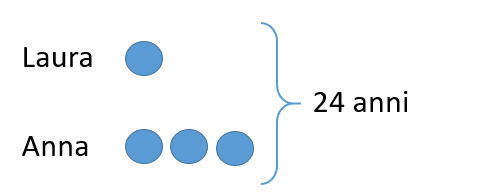 «Anna ha il doppio degli anni di Laura e insieme hanno 24 anni. Quanti anni hanno Anna e Laura?»Modifica il testo del problema in modo che vada bene per la rappresentazione sopra.Disegna una rappresentazione che vada bene per il testo del problema sopra.DALLA RAPPRESENTAZIONE AL TESTOScrivere il testo di un problema che possa essere rappresentato così, e risolvilo: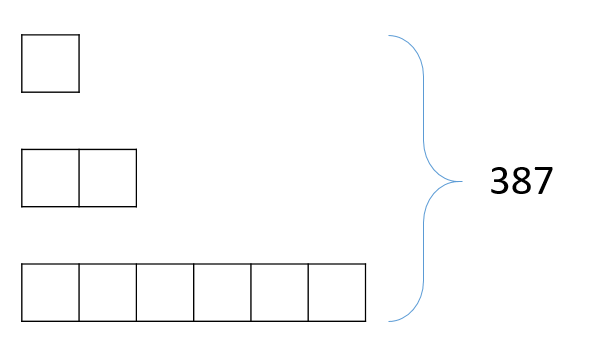 Osserva bene la rappresentazione riportata qui sotto e poi stabilisci quali dei problemi dati possono corrispondere ad essa.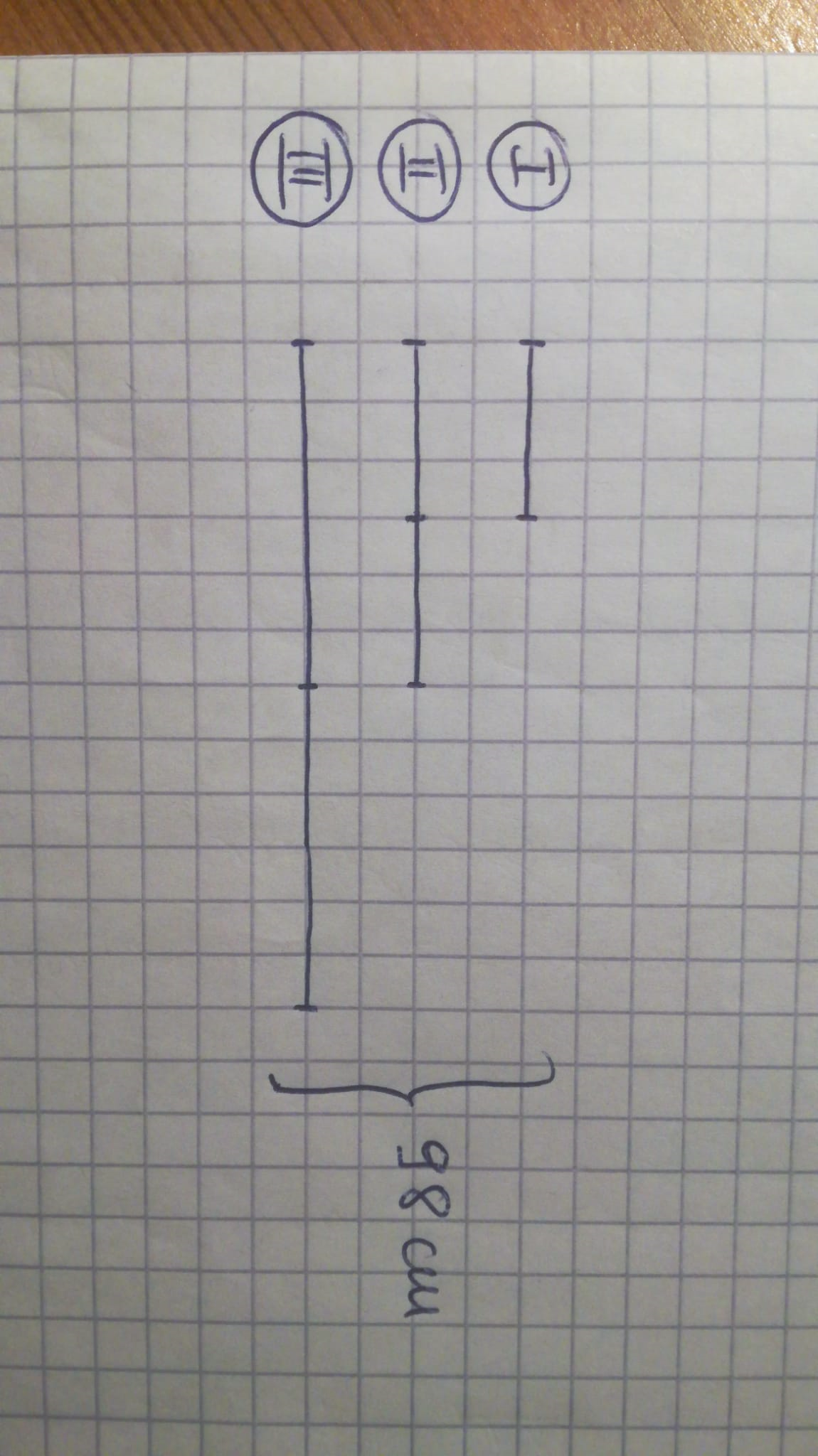 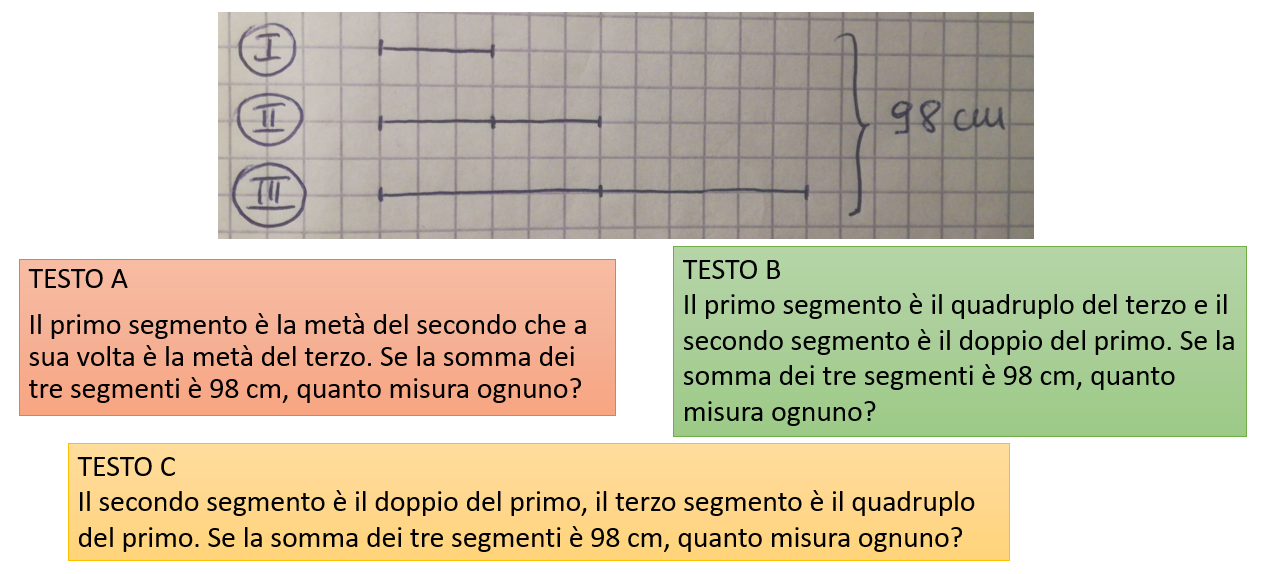 Ora trova quanto misurano i tre segmenti.Piero, Luigi e Giovanni sono fratelli. Piero ha il triplo degli anni di Luigi. Giovanni ha il doppio dell’età̀ di Piero. Indica quale rappresentazione grafica è quella corretta. 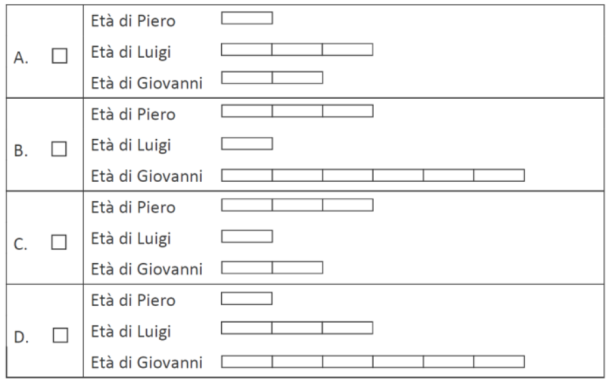 RISOLVI I PROBLEMI SPIEGANDO IL TUO RAGIONAMENTOAnna e Marco hanno in tutto 102 fumetti, e Anna ha 5 volte il numero di fumetti di Marco. Quanti fumetti hanno a testa i due ragazzi? 
Antonio nel suo vivaio ha 657 vasi con piantine di basilico, salvia e rosmarino. I vasi di basilico sono il quintuplo di quelli di salvia. I vasi di rosmarino sono il triplo di quelli di salvia. Quanti vasi di basilico ha Antonio nel suo vivaio? E di salvia? E di rosmarino?Per rallegrare la casa nei suoi viaggi Matilde ha comprato 90 tra adesivi e calamite.Ne ha attaccati un po’ sulla porta del frigo. In bagno ne ha attaccati tre volte quelli che ha attaccato sul frigo e in camera sua ne ha attaccati cinque volte quelli che ha attaccato sul frigo. Quante cose ha attaccato Matilde sulla porta del frigo?Un rettangolo ha il perimetro di 138 cm e un lato che è lungo il triplo dell’altro. Quanto sono lunghi i lati del rettangolo?In un triangolo scaleno l’angolo  ha l’ampiezza di 102° e l’angolo   è il doppio dell’angolo  .  Calcola l’ampiezza degli angoli interni del triangolo. Qual è il lato maggiore? Quale il minore? Giustifica la tua risposta.